Minburn Moments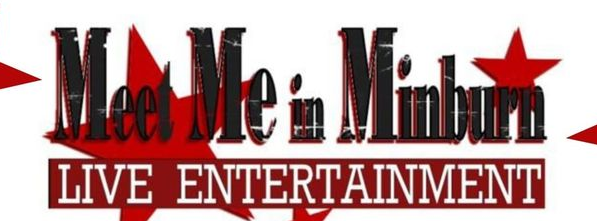 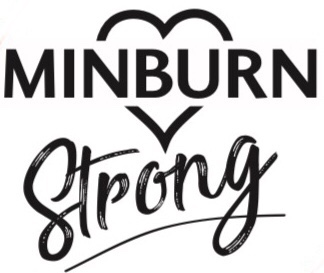 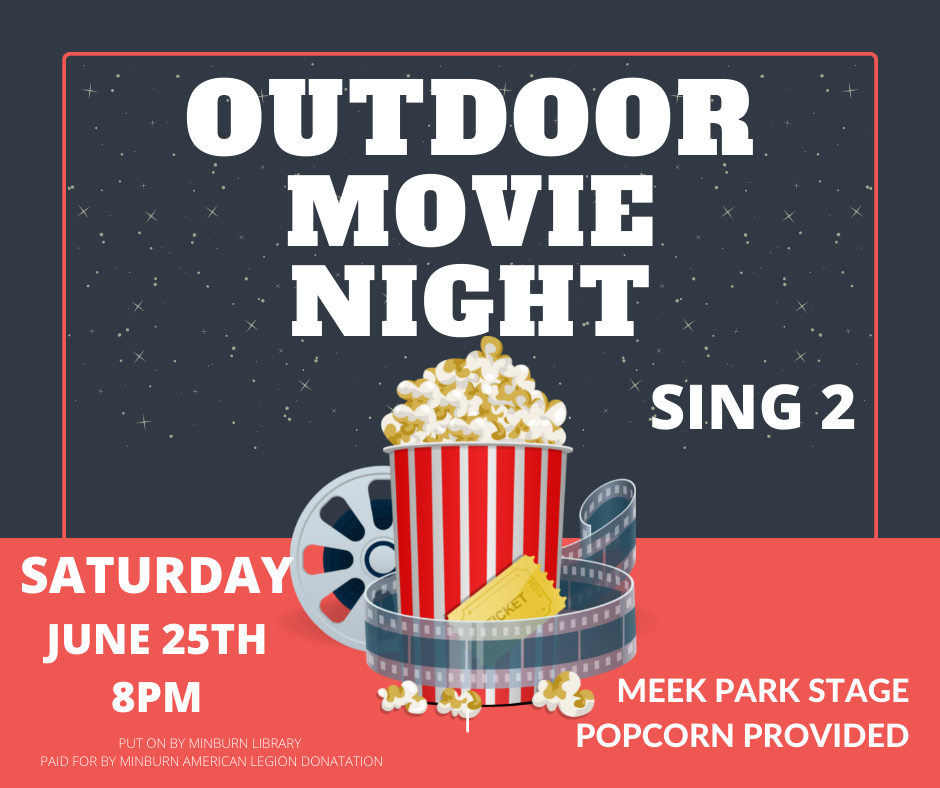 .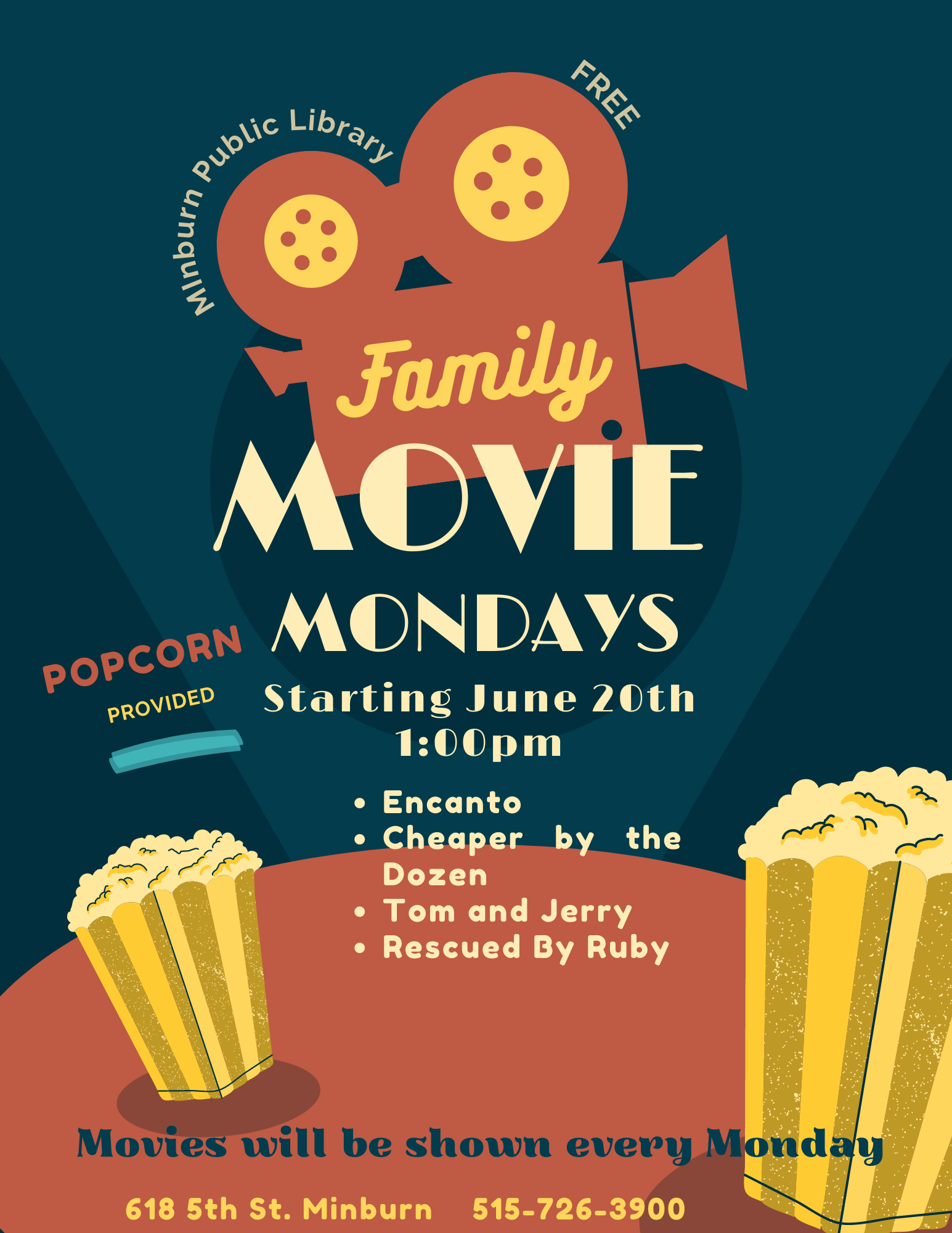 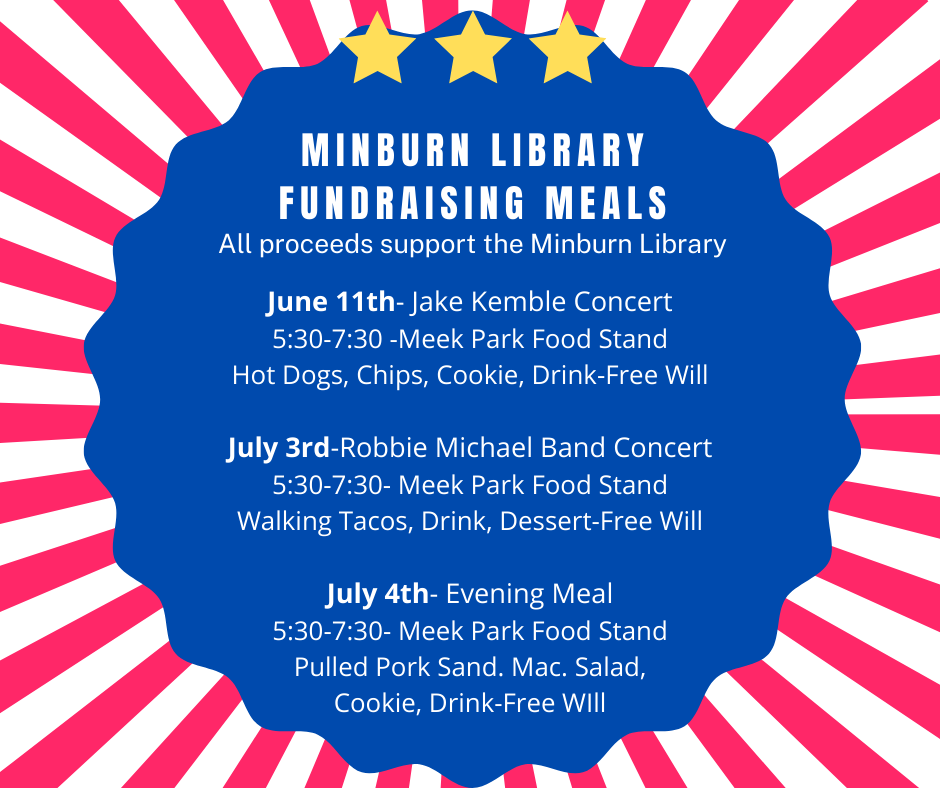 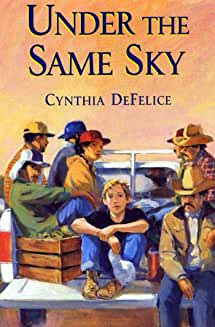 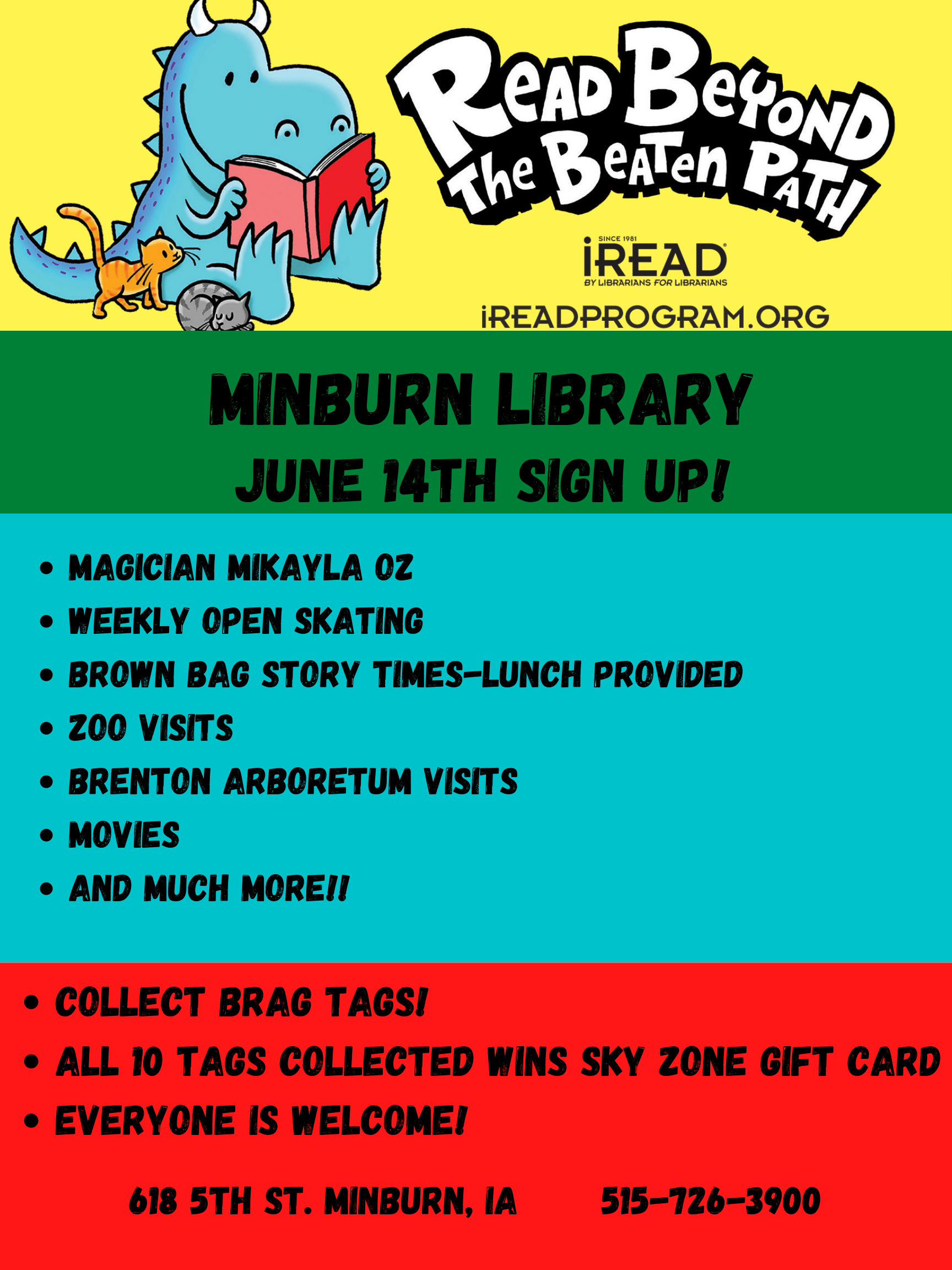 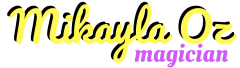 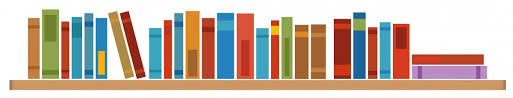 